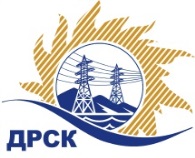 Акционерное Общество«Дальневосточная распределительная сетевая  компания»ПРОТОКОЛ № 336/УТПиР-РЗакупочной комиссии по рассмотрению заявок по открытому электронному запросу предложений на право заключения договора: Замена аккумуляторных батарей на ПС 110 кВ  закупка № 1162 раздел 2.2.1.  ГКПЗ 2016ПРИСУТСТВОВАЛИ:  члены постоянно действующей Закупочной комиссии ОАО «ДРСК»  2-го уровня.ВОПРОСЫ, ВЫНОСИМЫЕ НА РАССМОТРЕНИЕ ЗАКУПОЧНОЙ КОМИССИИ: О  рассмотрении результатов оценки заявок Участников.О признании заявок соответствующими условиям Документации о закупке.О предварительной ранжировке заявок.О проведении переторжкиРЕШИЛИ:По вопросу № 1:Признать объем полученной информации достаточным для принятия решения.Утвердить цены, полученные на процедуре вскрытия конвертов с заявками участников открытого запроса предложений.По вопросу № 2	Признать заявки ООО «Ольдам» г. Москва, Кавказский бульвар, 29, ООО «Вертикаль-Строй ДВ»  г. Хабаровск, ул. Геодезическая, 18,  ООО «НЭМК» г. Иркутск, п. маршала Жукова, 15/5, ООО «Интерспецкомплект» г. Хабаровск, ул. Постышева, 22 «А», ООО «Гортранс» г. Хабаровск, ул. Серышева, 22 соответствующими условиям Документации о закупке и принять их к дальнейшему рассмотрению.По вопросу № 3Утвердить предварительную ранжировку предложений Участников:По вопросу № 4:Провести переторжку. Допустить к участию в переторжке предложения следующих участников: ООО «Ольдам» г. Москва, Кавказский бульвар, 29, ООО «Вертикаль-Строй ДВ»  г. Хабаровск, ул. Геодезическая, 18,  ООО «НЭМК» г. Иркутск, п. маршала Жукова, 15/5, ООО «Интерспецкомплект» г. Хабаровск, ул. Постышева, 22 «А», ООО «Гортранс» г. Хабаровск, ул. Серышева, 22.  Определить форму переторжки: заочная.Назначить переторжку на 23.03.2016 в 11:00 час. (благовещенского времени).Место проведения переторжки: ЭТП b2b-energoПредложить ООО «НЭМК» г. Иркутск, п. маршала Жукова, 15/5 устранить при подаче ими новых цен на переторжку замечания к их ценовым предложениям, выявленные по результатам проведенной экспертизы Ответственному секретарю Закупочной комиссии уведомить участников, приглашенных к участию в переторжке, о принятом комиссией решенииисполнитель Коврижкина Е.Ю.Тел. 397208г. Благовещенск«22» марта 2016№Наименование участника и его адресПредмет и общая цена заявки на участие в закупке1ООО «Ольдам»г. Москва, Кавказский бульвар, 29Цена: 949 000,00  руб. без учета НДС (1 119 820,00  руб. с учетом НДС). 2ООО «Вертикаль-Строй ДВ» г. Хабаровск, ул. Геодезическая, 18Цена: 950 000,00  руб. без учета НДС (1 121 000,00 руб. с учетом НДС). 3ООО «НЭМК»г. Иркутск, п. маршала Жукова, 15/5Цена: 981 111,97  руб. без учета НДС (1 157 712,12  руб. с учетом НДС). 4ООО «Интерспецкомплект»г. Хабаровск, ул. Постышева, 22 «А»Цена: 1 243 956,77  руб. без учета НДС (1 467 868,99  руб. с учетом НДС). 5ООО «Гортранс»г. Хабаровск, ул. Серышева, 22Цена: 1 300 000,00  руб. без учета НДС (1 534 000,00 руб. с учетом НДС). Место в предварительной ранжировкеНаименование участника и его адресЦена предложения на участие в закупке без НДС, руб.Балл по неценовой предпочтительности1 местоООО «Ольдам»г. Москва, Кавказский бульвар, 29949 000,00 3,002 местоООО «Вертикаль-Строй ДВ» г. Хабаровск, ул. Геодезическая, 18950 000,00 2,253 местоООО «НЭМК»г. Иркутск, п. маршала Жукова, 15/5981 111,97 2,254 местоООО «Интерспецкомплект»г. Хабаровск, ул. Постышева, 22 «А»1 243 956,77 0,755 местоООО «Гортранс»г. Хабаровск, ул. Серышева, 221 300 000,00 0,75Ответственный секретарь Закупочной комиссии  2 уровня АО «ДРСК»____________________М.Г. Елисеева